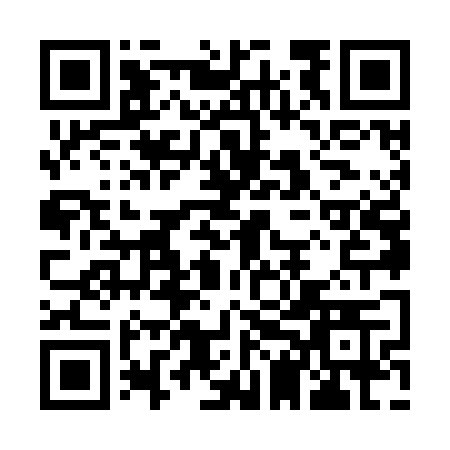 Prayer times for Alexander Springs, Pennsylvania, USAWed 1 May 2024 - Fri 31 May 2024High Latitude Method: Angle Based RulePrayer Calculation Method: Islamic Society of North AmericaAsar Calculation Method: ShafiPrayer times provided by https://www.salahtimes.comDateDayFajrSunriseDhuhrAsrMaghribIsha1Wed4:446:091:084:598:079:332Thu4:426:081:084:598:089:343Fri4:406:061:085:008:099:354Sat4:396:051:075:008:109:375Sun4:376:041:075:008:119:386Mon4:366:031:075:018:129:407Tue4:346:021:075:018:139:418Wed4:336:001:075:018:149:429Thu4:315:591:075:018:159:4410Fri4:305:581:075:028:169:4511Sat4:285:571:075:028:179:4712Sun4:275:561:075:028:189:4813Mon4:265:551:075:028:199:4914Tue4:245:541:075:038:209:5115Wed4:235:531:075:038:219:5216Thu4:225:521:075:038:229:5317Fri4:205:511:075:048:239:5518Sat4:195:511:075:048:249:5619Sun4:185:501:075:048:259:5720Mon4:175:491:075:048:269:5921Tue4:165:481:075:058:2710:0022Wed4:145:471:075:058:2810:0123Thu4:135:471:085:058:2910:0224Fri4:125:461:085:058:3010:0425Sat4:115:451:085:068:3010:0526Sun4:105:451:085:068:3110:0627Mon4:095:441:085:068:3210:0728Tue4:085:441:085:078:3310:0829Wed4:085:431:085:078:3410:0930Thu4:075:431:085:078:3410:1031Fri4:065:421:095:078:3510:12